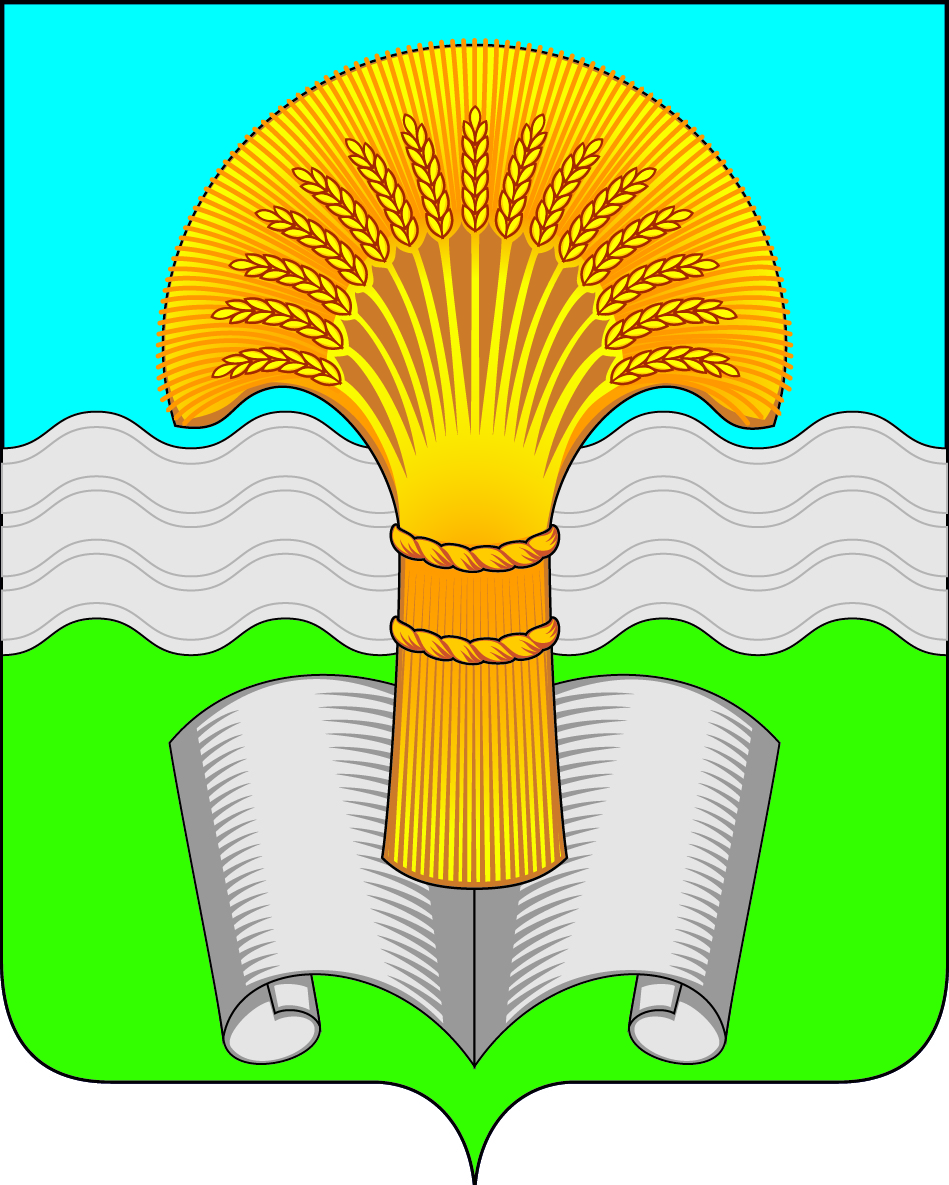 Администрация (исполнительно-распорядительный орган)муниципального района «Ферзиковский район» Калужской областиПОСТАНОВЛЕНИЕот  28_ноября 2022 года                                                                                              №  607п. ФерзиковоВ соответствии с Федеральным законом от 27.07.2010 № 210-ФЗ «Об организации предоставления государственных и муниципальных услуг», Законом Калужской области от 26.09.2005 № 120-ОЗ «О наделении органов местного самоуправления муниципальных районов и городских округов Калужской области отдельными государственными полномочиями», Законом Калужской области от 24.12.2015 № 40-ОЗ «Об обеспечении полноценным питанием детей второго и третьего года жизни», Уставом муниципального района «Ферзиковский район», Постановлением администрации муниципального района «Ферзиковский район» от 26.10.2018 № 624 «Об утверждении Правил разработки и утверждения административных регламентов предоставления муниципальных услуг администрацией (исполнительно-распорядительным органом) муниципального района «Ферзиковский район» и Правил проведения экспертизы проектов административных регламентов предоставления муниципальных услуг администрацией (исполнительно-распорядительным органом) муниципального района «Ферзиковский район», администрация (исполнительно-распорядительный орган) муниципального района «Ферзиковский район» ПОСТАНОВЛЯЕТ:           1. Утвердить административный регламент предоставления государственной услуги «Назначение ежемесячной денежной компенсации на полноценное питание детям второго и третьего года жизни» (приложение).2. Настоящее Постановление вступает в силу со дня его официального опубликования в газете Ферзиковского района Калужской области «Ферзиковские вести» и подлежит размещению на официальном сайте администрации (исполнительно-распорядительного органа) муниципального района «Ферзиковкий район».3. Контроль за выполнением настоящего Постановления возложить на заместителя Главы администрации муниципального района «Ферзиковский район» по социальным вопросам С.Н. Новикова.Приложение к Постановлению администрации (исполнительно-распорядительного органа) муниципального района «Ферзиковский район» от 28 ноября 2022 года № 607Административный регламентпо предоставлению государственной услуги «Назначениеи выплата ежемесячной денежной компенсации на полноценное питание детям второго и третьего года жизни»I. Общие положения1.1. Предмет регулирования административного регламентапредоставления государственной услугиАдминистративный регламент по предоставлению государственной услуги «Назначение и выплата ежемесячной денежной компенсации на полноценное питание детям второго и третьего года жизни» (далее - административный регламент) разработан в целях повышения качества предоставления государственной услуги, создания комфортных условий для участников отношений, возникающих при предоставлении государственной услуги по назначению и выплате денежной компенсации отдельным категориям лиц, определения сроков и последовательности действий (административных процедур) при осуществлении полномочий по предоставлению государственной услуги.Назначение и выплата ежемесячной денежной компенсации на полноценное питание детям второго и третьего года жизни (далее - государственная услуга) осуществляется отделом социальной защиты и семьи администрации муниципального района «Ферзиковский район» в рамках переданных в соответствии с законодательством Калужской области государственных полномочий на оказание мер социальной поддержки по выплате ежемесячной денежной компенсации на полноценное питание детям второго и третьего года жизни (далее – уполномоченный орган).Организация предоставления государственной услуги в многофункциональных центрах предоставления государственных и муниципальных услуг осуществляется в соответствии с Федеральным законом от 27.07.2010 № 210-ФЗ «Об организации предоставления государственных и муниципальных услуг», административным регламентом предоставления указанной услуги на основании соглашения о взаимодействии, заключенного администрацией муниципального района «Ферзиковский район» с ГБУ Калужской области «Многофункциональный центр предоставления государственных и муниципальных услуг Калужской области» (далее - многофункциональный центр).Министерство труда и социальной защиты Калужской области (далее - министерство) контролирует деятельность уполномоченного органа по предоставлению государственной услуги.1.2. Описание заявителейЗаявителями являются один из родителей (законный представитель) ребенка второго или третьего года жизни, место жительства которого расположено в пределах муниципального района «Ферзиковский район», проживающего в семье со среднедушевым доходом, размер которого не превышает величины прожиточного минимума на душу населения, установленного в Калужской области, более чем на одну тысячу рублей и не зачисленных в дошкольные образовательные организации, а также их представители по доверенности, оформленной в установленном законом порядке, обратившиеся в уполномоченный орган за предоставлением ежемесячной денежной компенсации на полноценное питание детям второго и третьего года жизни(далее заявители)1.3. Требования к порядку информирования о порядке предоставления государственной услугиИнформация о порядке предоставления государственной услуги может быть получена:- непосредственно в уполномоченном органе при личном обращении, при обращении по телефону или на адрес электронной почты: kat3200@yandex.ru;- в многофункциональном центре при личном обращении, при обращении по телефону «горячей линии»: 8-800-450-11-60 (звонок по России бесплатный), на официальном сайте в сети Интернет (http://kmfc40.ru), по адресу электронной почты многофункционального центра: mail@kmfc40.ru;- На официальном сайте администрации муниципального района «Ферзиковский район»: https:/ferzikovo-r40.gosweb.gosuslugi.ru/ (далее – Сайт)- федеральной государственной информационной системе «Единый портал государственных и муниципальных услуг (функций)» (далее - Портал госуслуг) (www.gosuslugi.ru);- в региональной государственной информационной системе «Портал государственных и муниципальных услуг Калужской области» (https://uslugikalugi.ru/) (далее - региональный портал госуслуг).На Портале госуслуг, региональном портале госуслуг, а также на Сайте размещена следующая информация:1) расписание работы уполномоченного органа;2) исчерпывающий перечень документов, необходимых для предоставления государственной услуги, требования к оформлению указанных документов, а также перечень документов, которые заявитель вправе представить по собственной инициативе;3) круг заявителей;4) срок предоставления государственной услуги;5) результаты предоставления государственной услуги, порядок предоставления документа, являющегося результатом предоставления государственной услуги;6) исчерпывающий перечень оснований для отказа в предоставлении государственной услуги;7) о праве заявителя на досудебное (внесудебное) обжалование действий (бездействия) и решений, принятых (осуществляемых) в ходе предоставления государственной услуги;8) формы заявлений, используемые при предоставлении государственной услуги.9) перечень многофункциональных центров, в которых осуществляется прием документов на предоставление государственной услуги, адреса их местонахождения, номера телефонов и территории обслуживания.Информация о порядке и сроках предоставления государственной услуги на Портале госуслуг, региональном портале госуслуг и на Сайте предоставляется заявителю бесплатно. Доступ к данной информации осуществляется без выполнения заявителем каких-либо требований, в том числе без использования программного обеспечения, установка которого на технические средства заявителя требует заключения лицензионного или иного соглашения с правообладателем программного обеспечения, предусматривающего взимание платы, регистрацию или авторизацию заявителя или предоставление им персональных данных.На информационном стенде уполномоченного органа размещены информация о правовых основаниях для получения государственной услуги, документах, необходимых для ее предоставления, график приема граждан, контактные телефоны специалистов. Информация на стендах должна иметь дату размещения.В приложении 1 к настоящему Административному регламенту приводится информация, содержащая сведения о месте нахождения (адресе), графиках работы, контактных телефонах уполномоченного органа, многофункциональных центров и министерства.Прием граждан по вопросам, связанным с предоставлением государственной услуги, осуществляется специалистами уполномоченного органа по адресу: 249500, Калужская область, Ферзиковский район, п. Ферзиково, ул. Карпова, д. 25Контактные телефоны: 8 (48437) 32-726 (заведующий), 8 (48437) 31-140 (специалисты).Специалисты уполномоченного органа осуществляют прием заявителей в соответствии со следующим графиком:Понедельник, вторник, четверг: с 9.00 до 16.15;обеденный перерыв: с 13.00 до 14.00;среда, пятница – неприемные дни;суббота, воскресенье - выходные.Консультации (справки) по вопросам предоставления государственной услуги предоставляются специалистами по телефону и на личном приеме заявителей.II. Стандарт предоставления государственной услуги2.1. Наименование государственной услуги«Назначение и выплата ежемесячной денежной компенсации на полноценное питание детям второго и третьего года жизни».2.2. Наименование  органа  предоставляющего государственную услугуОрганом, непосредственно предоставляющим государственную услугу, является Отдел социальной защиты населения администрации (исполнительно-распорядительного органа) муниципального «Ферзиковский район».2.3. Описание результата предоставления государственной услугиРезультатом предоставления государственной услуги являются:- назначение и выплата ежемесячной денежной компенсации на полноценное питание детям второго и третьего года жизни;- письменное уведомление заявителя об отказе в назначении ежемесячной денежной компенсации на полноценное питание детям второго и третьего года жизни.2.4. Срок предоставления государственной услугиРешение о предоставлении государственной услуги или об отказе в ее предоставлении принимается уполномоченным органом в течение 10 дней со дня регистрации заявления со всеми необходимыми документами.Ежемесячная денежная компенсация выплачивается ежемесячно на основании решения уполномоченного органа путем перечисления суммы на лицевой счет заявителя, открытый им в кредитной организации, либо через предприятия федеральной почтовой связи.2.5. Перечень нормативных правовых актов, непосредственнорегулирующих предоставление государственной услугиНормативно-правовое регулирование представления государственной услуги осуществляется в соответствии с:- Федеральным законом от 27.07.2010 № 210-ФЗ «Об организации предоставления государственных и муниципальных услуг»;- Федеральным законом от 27.07.2006 № 152-ФЗ «О персональных данных»;- Федеральным законом от 06.04.2011 № 63-ФЗ «Об электронной подписи;- Законом Калужской области от 26.09.2005 № 120-ОЗ «О наделении органов местного самоуправления муниципальных районов и городских округов Калужской области отдельными государственными полномочиями»;- Законом Калужской области от 24.12.2015 № 40-ОЗ «Об Обеспечении полноценным питанием детей второго и третьего года жизни»;- постановлением Правительства Калужской области от 26.01.2016 № 44 «Об утверждении Порядка назначения и выплаты ежемесячной компенсации на полноценное питание детям второго и третьего года жизни»;- приказом Министерства здравоохранения Калужской области от 24.12.2015 № 1446 «Об утверждении перечня специализированных продуктов в питании детей второго и третьего года жизни»;- Постановлением Правительства Калужской области от 10.10.2011 № 552 «О разработке и утверждении  административных регламентов предоставления государственных услуг»;- Уставом муниципального района «Ферзиковский район»;	- Положением об Отделе социальной защиты населения  администрации (исполнительно – распорядительного органа) муниципального района «Ферзиковский район», утвержденного Решением Районного Собрания муниципального района «Ферзиковский район»от 19.11.2014 № 227;	Перечень нормативных правовых актов, регулирующих предоставление государственной услуги, размещен на Сайте, в Реестре государственных услуг, а также на портале государственных и муниципальных услуг Калужской области.2.6. Исчерпывающий перечень документов, необходимых в соответствии с нормативными правовыми актами для предоставления государственной услуги, которые являются необходимыми и обязательными для предоставления государственной услуги, подлежащих представлению заявителемДля назначения ежемесячной денежной компенсации родитель (законный представитель) ребенка, имеющего право на получение ежемесячной денежной компенсации в соответствии со статьей 3 Закона Калужской области «Об обеспечении полноценным питанием детей второго и третьего года жизни», представляет по месту жительства в уполномоченный орган либо многофункциональный центр письменное заявление(приложение № 3 к Административному регламенту) и следующие документы:- документ, удостоверяющий личность родителя (законного представителя);- документы, подтверждающие статус законного представителя ребенка (копия акта о назначении опекуна, копия договора о приемной семье (договора о передаче ребенка на воспитание в приемную семью), копия договора о патронатной семье);- свидетельство о рождении ребенка;- документы, подтверждающие сведения о доходах родителя (законного представителя) и членов его семьи за 3 последних календарных месяца, предшествующих месяцу подачи заявления (справки о доходах родителя (законного представителя) и членов семьи по установленной форме, и (или) копии налоговых деклараций о доходах за учетный период, заверенные в установленном порядке, и (или) справки из органов социальной защиты о социальных выплатах, и (или) справки органов службы занятости населения о выплате пособия по безработице);- выписка из трудовой книжки о последнем месте работы родителя и членов его семьи, если ими не осуществляется трудовая (служебная) деятельность;- заключение врачей - справка о неполучении детьми-инвалидами второго и третьего года жизни специализированных продуктов питания.6) заключение врачей - справка о неполучении детьми-инвалидами второго и третьего года жизни специализированных продуктов лечебного питания, выдаваемая врачом-педиатром.По  усмотрению заявителя, заявление и  документы представляются в уполномоченный орган лично (в подлинниках и копиях), с использованием услуг почтовой связи, а также в электронной форме с использованием единого портала государственных и муниципальных услуг.Заявитель вправе обратиться  с заявлением и документами, необходимыми для предоставления  государственной услуги, в любой многофункциональный центр по своему выпору, независимо от его места жительства или места пребывания в пределах Калужской области (экстерриториальный принцип), в случае, если между органом, предоставляющим государственную услугу и многофункциональный центр заключено соглашение о взаимодействии.Информация об особенностях предоставления государственной услуги через многофункциональный центр содержится в  пункте 3.8 настоящего Административного регламента.Документы, имеющие поправки, приписки, подчистки, не принимаются в качестве документов, подтверждающих правовые основания получения ежемесячной денежной компенсации. 		Заявление заполняется при помощи средств электронно-вычислительной техники или от руки разборчиво (печатными буквами) чернилами черного или синего цвета.       Форму заявления можно получить непосредственно в уполномоченном органе, а также возможно копировать на официальном сайте Министерства, на «Едином портале государственных и муниципальных услуг (функций)» или на «Портале государственных услуг (функций) Калужской области».	Форма заявления носит рекомендательный характер. Заявление, выполненное в свободной форме и отвечающее требованиям законодательства, не является поводом для отказа в предоставлении государственной услуги.2.7. Исчерпывающий перечень документов, необходимых в соответствии с нормативными правовыми актами для предоставления государственной услуги, которые находятся в распоряжении государственных органов, органов местного самоуправления и иных органовДля предоставления государственной услуги уполномоченный орган, а в случае подачи документов через многофункциональный центр - многофункциональный центр, в порядке межведомственного информационного взаимодействия в течение 2 рабочих дней со дня подачи заявления запрашивает: - справку из органа социальной защиты населения по месту жительства другого родителя (в случае раздельного проживания) о неполучении им ежемесячной денежной компенсации;- справку из территориального органа Пенсионного фонда РФ о размере пенсии;- документ органа местного самоуправления о непредоставлении услуг по дошкольному образованию, присмотру и уходу за детьми дошкольного возраста;- справку из службы занятости о (не)получении пособия по безработице, а также стипендии, получаемой безработным в период профессиональной подготовки, переподготовки и повышения квалификации по направлению органов службы занятости;- документ из территориального органа Федеральной миграционной службы, подтверждающий регистрацию по месту жительства ребенка на территории Куйбышевского  района.Предоставление документов и информации для предоставления государственной услуги осуществляется в том числе в электронной форме с использованием единой системы межведомственного электронного взаимодействия.Межведомственное электронное взаимодействие осуществляется в соответствии с требованиями Федерального закона от 27.07.2010 № 210-ФЗ «Об организации предоставления государственных и муниципальных услуг».Межведомственный запрос направляется в форме электронного документа с использованием единой системы межведомственного электронного взаимодействия и подключаемых к ней региональных систем межведомственного электронного взаимодействия, а в случае отсутствия доступа к единой системе межведомственного электронного взаимодействия - на бумажном носителе с соблюдением требований законодательства Российской Федерации о защите персональных данных.Заявитель вправе представить указанные в пункте 2.7. настоящего Административного регламента документы в уполномоченный орган (многофункциональный центр) по собственной инициативе.Указание на запрет требовать от заявителя представления документов информации, которые в соответствии с нормативными правовыми актами Российской Федерации, законами и иными нормативными правовыми актами Калужской области, муниципальными правовыми актами находятся в распоряжении государственных органов, предоставляющих государственную услугу, иных государственных органов, органов местного самоуправления и (или) подведомственных государственным органам и органам местного самоуправления организаций, участвующих в предоставлении государственныхили муниципальных услуг.Уполномоченный орган, либо многофункциональный центр не вправе требовать от заявителя:1) представления документов и информации или осуществления действий, представление или осуществление которых не предусмотрено нормативными правовыми актами, регулирующими отношения, возникающие в связи с предоставлением государственной услуги;2) представления документов и информации, в том числе подтверждающих внесение заявителем платы за предоставление государственных услуг, которые находятся в распоряжении органов, предоставляющих государственные услуги, иных государственных органов, органов местного самоуправления либо подведомственных государственным органам или органам местного самоуправления организаций, участвующих в предоставлении предусмотренных частью 1 статьи 1 Федерального закона от 27.07.2010 № 210-ФЗ «Об организации предоставления государственных и муниципальных услуг» (далее - Федеральный закон) государственных услуг, в соответствии с нормативными правовыми актами Российской Федерации, нормативными правовыми актами субъектов Российской Федерации, муниципальными правовыми актами, 3) осуществления действий, в том числе согласований, необходимых для получения государственной услуги и связанных с обращением в иные государственные органы, органы местного самоуправления, организации, за исключением получения услуг и получения документов и информации, предоставляемых в результате предоставления таких услуг, включенных в перечень услуг, которые являются необходимыми и обязательными для предоставления государственных услуг, утвержденный нормативным правовым актом Калужской области;4) представления документов и информации, отсутствие и (или) недостоверность которых не указывались при первоначальном отказе уполномоченного органа в приеме документов, необходимых для предоставления государственной услуги, либо в предоставлении государственной услуги, за исключением следующих случаев:- изменение требований нормативных правовых актов, касающихся предоставления государственной услуги, после первоначальной подачи заявления о предоставлении государственной услуги;- наличие ошибок в заявлении о предоставлении государственной услуги и документах, поданных заявителем после первоначального отказа в приеме документов, необходимых для предоставления государственной услуги, либо в предоставлении государственной услуги и не включенных в представленный ранее комплект документов;- истечение срока действия документов или изменение информации после первоначального отказа в приеме документов, необходимых для предоставления государственной услуги, либо в предоставлении государственной услуги;- выявление документально подтвержденного факта (признаков) ошибочного или противоправного действия (бездействия) должностного лица уполномоченного органа при первоначальном отказе в приеме документов, необходимых для предоставления государственной услуги, либо в предоставлении государственной услуги, о чем в письменном виде за подписью руководителя уполномоченного органа уведомляется заявитель, а также приносятся извинения за доставленные неудобства.2.9. Перечень оснований для отказа в приеме документов,необходимых для предоставления государственной услугиОснований для отказа в приеме документов, необходимых для предоставления государственной услуги, действующим законодательством Российской Федерации и Калужской области не предусмотрено.2.10. Перечень оснований для приостановления и (или) отказав предоставлении государственной услуги2.10.1. Оснований для приостановления предоставления государственной услуги законодательством Российской Федерации не предусмотрено.2.10.2. Основанием для отказа в назначении и выплате пособия является:- отсутствие у ребенка права на получение ежемесячной денежной компенсации в соответствии со статьей 3 Закона Калужской области от 24.12.2015 № 40-ОЗ «Об обеспечении полноценным питанием детей второго и третьего года жизни»;- представление не в полном объеме документов, указанных в пункте 2.6. настоящего Административного регламента.В случае отказа в предоставлении государственной услуги заявителю направляется письменное уведомление об отказе в предоставлении денежной компенсации с указанием основания отказа.Уполномоченный орган не вправе отказывать в приеме документов, необходимых для предоставления государственной услуги, или в предоставлении государственной услуги в случае, если запрос и документы, необходимые для предоставления государственной услуги, поданы в соответствии с информацией о сроках и порядке предоставления государственной услуги, опубликованной на Портале госуслуг.2.11. Порядок, размер и основания взимания государственнойпошлины или иной платы за предоставление государственной услугиПлата за предоставление государственной услуги не взимается.2.12. Максимальный срок ожидания в очереди при подачезапроса о предоставлении государственной услугиМаксимальный срок (время) ожидания в очереди при подаче заявления в письменном виде на предоставление государственной услуги - 15 минут.2.13. Срок регистрации запроса заявителя о предоставлении государственной услуги, услуги организации, участвующей в предоставлении государственной услуги, в том числе в электронной формеЗаявление и необходимые документы могут быть поданы непосредственно в уполномоченный орган, через многофункциональный центр, направлены посредством почтовой связи, а также в форме электронного документа с использованием электронных носителей либо посредством Единого портала, портала услуг.Регистрация заявления о предоставлении государственной услуги с документами, указанными в  пункте 2.6 Административного регламента, поступившими в уполномоченный орган, осуществляется в день их поступления.В случае поступления заявления в день, предшествующий нерабочим праздничным или выходным дням, а так же после 18 часов, его регистрация производится в рабочий день, следующий за нерабочими праздничными  или выходными днями, либо следующий рабочий день.Регистрация заявления о предоставлении государственной услуги в многофункциональном центре осуществляется в срок не более 1 рабочего дня.Заявление, направленное посредством Единого портала, портала услуг регистрируется в автоматическом режиме. Должностное лицо уполномоченного органа не позднее следующего рабочего дня со дня получения заявления формирует и направляет заявителю электронное уведомление с указанием даты представления в уполномоченный орган необходимых документов. Срок представления заявителем необходимых документов не должен превышать 5 рабочих дней со дня получения уполномоченным органом заявления. В уведомлении также содержится перечень документов, необходимых для представления заявителем. Заявление и необходимые документы, представленные заявителем в указанный срок в уполномоченный орган, регистрируются должностным лицом уполномоченного органа в день обращения заявителя, которому выдается расписка-уведомление на руки. В случае непредставления в течение указанного срока необходимых документов заявитель уведомляется об отказе в рассмотрении заявления в течение рабочего дня с указанием причин отказа и порядка обжалования вынесенного решения.2.14. Требования к помещениям, в которых предоставляется государственная услуга, к местам ожидания и приема заявителей, размещению и оформлению информации о порядке предоставления услуги2.14.1. Требования к помещениям, в которых предоставляется государственная услуга Помещение, в котором расположен уполномоченный орган, оборудовано входом для свободного доступа заявителей в помещение, в том числе и для инвалидов.На входе в здание помещается вывеска с наименованием уполномоченного органа, содержащая информацию о режиме работы.В здании организуются помещения для специалистов, ведущих прием заявителей.Прием всего комплекта документов, необходимых для предоставления государственной услуги, и выдача документов (информации) по окончании предоставления государственной услуги осуществляется в одном кабинете. Каждое рабочее место специалиста должно быть оборудовано персональным компьютером с возможностью доступа к необходимым информационным базам данных, печатающим устройствам.При организации рабочих мест должна быть предусмотрена возможность свободного входа и выхода из помещения при необходимости. Вход и выход из помещений оборудуются соответствующими указателями.2.14.2.Требования к местам для ожидания и приема заявителейМеста для ожидания и приема заявителей оборудуются стульями, столами и обеспечиваются канцелярскими принадлежностями и образцами заполнения документов. Количество мест ожидания определяется исходя из фактической нагрузки и возможностей для их размещения в здании, но не может составлять менее двух мест.Кабинет приема заявителей должен быть оборудован входом для свободного доступа заявителей, в том числе и для инвалидов. На входе в кабинет помещается информационная табличка (вывеска) с указанием номера кабинета.Места для ожидания и приема заявителей оборудуются противопожарной системой и средствами пожаротушения, системой оповещения о возникновении чрезвычайной ситуации.2.14.3. Требования к размещению и оформлению информации о порядке предоставления услуги Места информирования, предназначенные для ознакомления заявителей с информационными материалами, оборудуются:- информационными стендами;- стульями и столами для возможности оформления документов;- образцами заявлений.На информационных стендах в помещении, где предоставляется государственная услуга, размещается перечень документов, необходимых для предоставления государственной услуги и требования, предъявляемые к этим документам.2.14.4. Требования к обеспечению условий их доступности для инвалидовВ соответствии с законодательством Российской Федерации о социальной защите инвалидов им обеспечиваются:- условия беспрепятственного доступа к зданию, в котором предоставляется государственная услуга; - возможность самостоятельного передвижения по территории в целях доступа к месту предоставления услуги;- возможность беспрепятственного входа и выхода из здания;- сопровождение инвалидов, имеющих стойкие расстройства функции зрения и самостоятельного передвижения;- содействие инвалиду при входе в здание и выходе из него, информирование инвалида доступных маршрутах общественного транспорта;- надлежащее размещение носителей информации, необходимой  для обеспечения беспрепятственного доступа инвалидов к объектам и услугам, с учетом их жизнедеятельности;- обеспечения допуска в здание, в котором предоставляется услуга, собаки-проводника при наличии документа, подтверждающего ее специальное обучение, выданного по форме и в порядке, утвержденных приказом Министерства труда и социальной защиты Российской Федерации от 22.06.2015г № 386н;- допуск сурдопереводчика и тифлосурдопереводчика;- оказание инвалидам помощи, необходимой для получения в доступной для них форме информации о правилах предоставления услуги, в том числе об оформлении необходимых для получения услуги документов, совершении ими других необходимых для получения услуги действий;- предоставление инвалидам возможности направить заявление в электронном виде;- оказание инвалидам помощи в преодолении барьеров, мешающих получению ими услуг наравне с другими лицами».2.15. Показатели доступности и качества государственной услуги, в том числе количество фактов взаимодействия заявителя с должностными лицами при предоставлении государственной услуги и их продолжительность, возможность получениягосударственной услуги в многофункциональном центре, посредством Единого портала, портала услугПоказателем качества государственной услуги является предоставление государственной услуги в соответствии со стандартом, установленным настоящим Административным регламентом, и удовлетворенность заявителей предоставленной государственной услугой.Показателями доступности государственной услуги являются:- транспортная доступность мест предоставления государственной услуги;- доступность обращения за предоставлением государственной услуги, в том числе лицами с ограниченными физическими возможностями;- степень информированности граждан о порядке предоставления государственной услуги (доступность информации о государственной услуге, возможность выбора способа получения информации);- своевременность оказания государственной услуги;- количество взаимодействий заявителя (его представителя) с должностными лицами уполномоченного органа при предоставлении государственной услуги и их продолжительность.- соблюдение сроков ожидания в очереди при предоставлении государственной услуги;- возможность обращения за государственной услугой различными способами (личное обращение в уполномоченный орган,  в электронной форме посредством Единого портала, портала услуг или многофункциональный центр) по выбору заявителя;- возможность получения государственной услуги в любом многофункциональном центре предоставления государственных и муниципальных услуг независимо от места жительства, места пребывания заявителя в пределах территории Калужской области, по своему выбору (экстерриториальный принцип); - возможность записи в любые свободные для приема дату и время в пределах установленного в уполномоченном органе графика приема заявителей;- возможность получения сведений о ходе предоставления государственной услуги в электронном виде;Взаимодействие заявителя (его представителя) с должностными лицами уполномоченного органа, многофункционального центра при предоставлении государственной услуги осуществляется два раза - при представлении в уполномоченный орган, в многофункциональный центр заявления со всеми необходимыми документами для получения государственной услуги и при получении результата предоставления государственной услуги заявителем непосредственно.Продолжительность одного взаимодействия заявителя с должностным лицом уполномоченного органа при предоставлении государственной услуги не превышает 15 минут.В случае направления заявления со всеми необходимыми документами посредством почтовой связи взаимодействие заявителя с должностными лицами уполномоченного органа осуществляется один раз - при получении результата предоставления государственной услуги заявителем непосредственно.В случае направления заявления посредством Единого портала, портала услуг взаимодействие заявителя с должностными лицами уполномоченного органа осуществляется два раза - при представлении в уполномоченный орган всех необходимых документов для получения государственной услуги и при получении результата предоставления государственной услуги заявителем, непосредственно либо один раз - в случае получения результата государственной услуги посредством Единого портала, портала услуг.- возможность досудебного (внесудебного) рассмотрения жалоб (претензий) 
в процессе получения государственной услуги.2.16. Иные требования, в том числе учитывающие особенности предоставления государственной услуги в многофункциональных центрах предоставления государственных и муниципальных услуг и особенности предоставления государственнойуслуги в электронной формеПри направлении заявления и необходимых документов в форме электронных документов посредством Единого портала, портала услуг используется электронная подпись заявителя.Заявитель может использовать простую электронную подпись в случае, предусмотренном пунктом 2(1) Правил определения видов электронной подписи, использование которых допускается при обращении за получением государственных и муниципальных услуг, утвержденных постановлением Правительства Российской Федерации от 25.07.2012 № 634 «О видах электронной подписи, использование которых допускается при обращении за получением государственных и муниципальных услуг». При предоставлении государственной услуги посредством Единого портала, портала услуг заявителю обеспечивается возможность:а) получения информации о порядке и сроках предоставления государственной услуги;б) записи на прием в уполномоченный орган для подачи заявления и необходимых документов; в) формирования заявления;г) направления заявления и необходимых документов в электронной форме;д) получения сведений о ходе предоставления государственной услуги;е) получения электронного сообщения о результате предоставления государственной услуги;ж) осуществления оценки качества предоставления государственной услуги;з) досудебного (внесудебного) обжалования решений и действий (бездействия) уполномоченного органа, должностного лица, ответственного за предоставление государственной услуги;и) получения результата государственной услуги в форме электронного документа.При предоставлении государственной услуги посредством Единого портала заявителю направляется:а) уведомление о приеме и регистрации заявления и информация о донесении необходимых документов;б) уведомление о результатах рассмотрения заявления.Не допускается отказ в приеме заявления и необходимых документов, а также отказ в предоставлении государственной услуги в случае, если заявление и необходимые документы поданы в соответствии с информацией о сроках и порядке предоставления государственной услуги, размещенной на Едином портале.Запрещается требовать от заявителя совершения иных действий, кроме прохождения идентификации и аутентификации в соответствии с нормативными правовыми актами Российской Федерации, указания цели приема, а также предоставления сведений, необходимых для расчета длительности временного интервала, который необходимо забронировать для приема.Прием заявителей в уполномоченном органе осуществляется по предварительной записи.Запись заявителей на прием в уполномоченный орган (далее - запись) осуществляется посредством Единого портала, портала услуг,Заявителю предоставляется возможность записи на любые свободные для приема дату и время в пределах установленного в уполномоченном органе графика приема.Запись на определенную дату заканчивается за сутки до наступления этой даты.Для осуществления предварительной записи посредством Единого портала, портала услуг, заявителю необходимо указать запрашиваемые системой данные.В случае несоответствия сведений, которые сообщил заявитель при предварительной записи, документам, представленным заявителем при личном приеме, предварительная запись аннулируется.Заявитель в любое время вправе отказаться от предварительной записи.III. Состав, последовательность и сроки выполнения административных процедур, требования к порядку их выполнения, в том числе особенности выполнения административных процедур в электронной формеПредоставление государственной включает в себя следующие административные процедуры:1) прием и регистрация заявления и документов на предоставление государственной услуги;	2) запрос документов, необходимых в соответствии с нормативными правовыми актами для предоставления государственной услуги, которые находятся в распоряжении государственных органов, органов местного самоуправления и подведомственных государственным органам или органам местного самоуправления организациях и которые не были представлены заявителем;	3) рассмотрение документов для установления права на получение государственной услуги4) принятие решения о предоставлении (отказе в предоставлении) государственной услуги;5) уведомление заявителя о назначении государственной услуги, либо об отказе в удовлетворении заявления;6) подготовка документов на выплату ежемесячной денежной компенсации и перечисление денежных средств на лицевой счет заявителя в кредитной организации, либо через предприятия федеральной почтовой связи. 7) порядок исправления допущенных опечаток и ошибок в выданных в результате предоставления государственной услуги документах.Блок – схема исполнения государственной услуги приводится в приложении     № 2 к настоящему Административному регламенту. Особенности организации предоставления государственных и муниципальных услуг в многофункциональном центре указаны в пункте 3.8. настоящего Административного регламента.3.1. Прием и регистрация заявления и документов на предоставление государственной услугиОснованием для начала исполнения процедуры приема документов на предоставление государственной услуги является личное обращение заявителя (законного представителя) в уполномоченный орган, с комплектом документов, необходимых для предоставления государственной услуги, поступление заявления с комплектом документов в уполномоченный орган по почте, либо в многофункциональный центр.Специалист уполномоченного органа, ответственный за прием заявления и документов, необходимых для предоставления государственной услуги, при личном обращении заявителей:-   определяет предмет обращения;-   устанавливает личность заявителя и правомочность обращения;- консультирует заявителя о порядке оформления заявления о предоставлении государственной услуги и проверяет правильность его оформления. По просьбе заявителя, не способного по состоянию здоровья либо в силу иных причин собственноручно оформить заявление, заявление может быть оформлено должностным лицом, ответственным за прием документов, о чем на заявлении делается соответствующая запись;- проводит проверку заявления и документов и дает их оценку на предмет соответствия перечню документов, указанных в пункте 2.6. раздела II Административного регламента, при необходимости проверяет сведения, представленные в уполномоченный орган;- ксерокопирует документы (в случае необходимости) для формирования личного дела, заверяет копии документов. Копии заверяются подписью лица, ответственного за прием документов, с указанием его должности, фамилии и инициалов, а также даты заверения копии;- фиксирует факт приема документов, указанных в пункте 2.6. раздела II Административного регламента, в журнале регистрации (приложение № 4 к Административному регламенту);- выдает заявителю расписку о приеме документов с указанием их перечня и даты получения (приложение №  5 к Административному регламенту). При направлении заявления по почте направляет извещение по почте о дате регистрации заявления в 5-дневный срок с даты его получения (регистрации).       Продолжительность административного действия не должна превышать одного рабочего дня  с  даты   получения от заявителя всех необходимых документов.Способ фиксации результата административной процедуры, в том числе в электронной форме, содержащий указание на формат обязательного отображения административной процедуры: ответственное должностное лицо регистрирует заявление со всеми необходимыми документами и передает их для рассмотрения на следующий этап. Текущий статус по заявлению доступен заявителю в личном кабинете на Едином портале государственных услуг.3.2. Запрос документов, необходимых в соответствии с нормативными правовыми актами для предоставления государственной услуги, которые находятся в распоряжении государственных органов, органов местного самоуправления и подведомственных государственным органам или органам местного самоуправления организациях и которые не были представлены заявителемЮридическим фактом, инициирующим начало данной административной процедуры, является непредставление заявителем документов, указанных в пункте 2.7 настоящего Административного регламента, необходимых в соответствии с нормативными правовыми актами для предоставления государственной услуги, которые находятся в распоряжении иных органов государственной власти, органов местного самоуправления и подведомственных государственным органам или органам местного самоуправления организациях (далее – Государственные органы).Специалист уполномоченного органа в рамках межведомственного электронного взаимодействия в течение 2 рабочих дней со дня подачи заявления с документами, указанными в пункте 2.6 настоящего Административного регламента, осуществляют подготовку и направление межведомственных запросов о предоставлении необходимых документов и (или) информации, указанных в пункте 2.7 настоящего Административного регламента.Продолжительность административной процедуры не должна превышать 5 рабочих дней со дня направления межведомственного запроса.В течение 2 дней, следующих за днем получения запрашиваемой информации (документов), специалист уполномоченного органа проверяет полноту полученной информации (документов). В случае поступления необходимой информации не в полном объеме или содержащей противоречивые сведения специалист уполномоченного органа уточняет запрос и направляет его повторно.В случае представления заявителем необходимых документов и (или) информации, указанных в пункте 2.7 настоящего Административного регламента, по собственной инициативе межведомственный запрос не направляется.3.3. Рассмотрение документов для установления права на получение государственной услугиОснованием для начала административной процедуры является получение уполномоченным органом от заявителя документов, указанных в  пункте 2.6 настоящего Административного регламента, и ответов на межведомственные запросы согласно пункту 2.7 настоящего Административного регламента либо поступление в уполномоченный орган заявления и документов из многофункционального центра.Специалист уполномоченного органа осуществляет проверку документов, указанных в подпункте пункте 2.6 и пункте 2.7 настоящего Административного регламента, на предмет соответствия действующему законодательству и наличие оснований для предоставления государственной услуги.3.4. Принятие решения о предоставлении (отказе в предоставлении) государственной услугиОснованием для начала административной процедуры является результат рассмотрения документов, указанных в  пункте 2.6 и пункте 2.7 Административного регламента.Решение о предоставлении государственной услуги либо об отказе в предоставлении государственной услуги принимается уполномоченным органом в 10-дневный срок со дня подачи заявления о назначении государственной услуги со всеми необходимыми документами.Решение о предоставлении государственной услуги принимается при отсутствии оснований для отказа в предоставлении государственной услуги, указанных в пункте 2.10.2. Административного регламента. При наличии оснований, указанных в пункте 2.10.2. Административного регламента, в предоставлении государственной услуги отказывается.Способ фиксации результата административной процедуры: решение о назначении пособия/выплаты либо об отказе в удовлетворении заявления фиксируются ответственными должностными лицами в информационной (или ведомственной) системе. 3.5. Уведомление заявителя о принятом решении о назначении государственной услуги, либо об отказе в удовлетворении заявленияОснованием для уведомления заявителя о принятом решении о назначении государственной услуги либо об отказе в удовлетворении заявления является принятие решения о назначении государственной услуги либо об отказе в удовлетворении заявления.Уполномоченный орган уведомляет о принятом решении по адресу, указанному заявителем, почтовым отправлением в течение 5 рабочих дней после принятия решения (приложение № 6 к Административному регламенту).В случае подачи заявления с необходимыми документами через многофункциональный центр уведомление о принятом решении в форме электронного документа направляется в течение 5 рабочих дней после принятия решения в многофункциональный центр для выдачи заявителю.В случае подачи заявления в форме электронного документа посредством Единого портала, портала услуг уведомление о принятом решении в форме электронного документа в течение 1 рабочего дня после принятия решения направляется заявителю  из информационной системы в личный кабинет заявителя на  Едином портале государственных услуг.В случае принятия решения об отказе в удовлетворении заявления уведомление о принятом решении направляется заявителю в течение 5 рабочих дней с даты принятия соответствующего решения с указанием причины отказа и порядка его обжалования (приложение № 7 к Административному регламенту).Способ фиксации результата административной процедуры, в том числе в электронной форме, содержащий указание на формат обязательного отображения административной процедуры: решение о назначении пособия/выплаты либо об отказе в удовлетворении заявления фиксируются ответственными должностными лицами в информационной (или ведомственной) системе. Текущий статус и информация о принятом решении по заявлению доступен заявителю в личном кабинете на Едином портале государственных услуг.3.6. Подготовка документов на выплату ежемесячной денежной компенсации и перечисление денежных средств на лицевой счет заявителя в кредитной организации, либо через предприятия федеральной почтовой связи Юридическим фактом, инициирующим начало данной административной процедуры является принятие решения о назначении государственной услуги.Специалисты уполномоченного органа: - готовят выплатные документы, их согласование и подписание;- перечисление денежных средств на лицевой счет заявителя в кредитной организации либо через предприятия федеральной почтовой связи.Результатом выполнения административной процедуры является перечисление денежных на лицевой счет заявителя. 3.7. Порядок исправления допущенных опечаток и ошибок в выданных в результате предоставления государственной услуги документахВ случае если в выданных в результате предоставления государственной услуги документах допущены опечатки и (или) ошибки, то заявитель вправе обратиться в уполномоченный орган посредством почтовой связи, Единого портала или портала услуг, через многофункциональный центр, либо непосредственно при личном обращении в уполномоченный орган с письмом о необходимости исправления допущенных опечаток и (или) ошибок с изложением их сути и приложением копии документа, содержащего опечатки и (или) ошибки.Регистрация письма о необходимости исправления допущенных опечаток и (или) ошибок осуществляется в сроки, предусмотренные пунктом 2.13. настоящего Административного регламента.В течение 10 рабочих дней с момента регистрации в уполномоченном органе письма о необходимости исправления допущенных опечаток и (или) ошибок уполномоченный орган подготавливает и направляет заявителю новые документы, в которые внесены соответствующие исправления.Документ, выдаваемый в результате предоставления государственной услуги, в который внесены исправления, вручается заявителю лично или направляется заказным почтовым отправлением с уведомлением о вручении.В случае подачи письма о необходимости исправления допущенных опечаток и (или) ошибок через многофункциональный центр исправленное уведомление в форме электронного документа направляется в многофункциональный центр для выдачи заявителю.3.8. Особенности организации предоставления государственных и муниципальных услуг в многофункциональном центре.В предоставлении государственной услуги (в части приема заявления с необходимыми документами для предоставления государственной услуги) участвует многофункциональный центр. Предоставление государственной услуги в многофункциональном центре включает следующие административные процедуры:1) прием, проверка документов заявителя и  необходимых для предоставления государственной услуги. Направление межведомственных запросов в органы, участвующие в предоставлении государственной услуги;2) уведомление заявителя о принятом решении через многофункциональный центр.3.8.1. Приём, проверка документов заявителя, необходимых для предоставления государственной услуги. Направление межведомственных запросов в органы, участвующие в предоставлении государственной услуги.Основанием для начала административной процедуры является личное обращение заявителя с заявлением и документами, необходимыми для предоставления государственной услуги, в любой многофункциональный центр по выбору гражданина независимо от его места жительства, места пребывания, в пределах территории Калужской области, в случае, если между уполномоченным органом, представляющим государственную услугу, и МФЦ заключено соглашение о взаимодействии, и подача указанного заявления и документов предусмотрена перечнем государственных и муниципальных услуг, предоставляемых в многофункциональном центре.При обращении заявителя сотрудник многофункционального центра, ответственный за приём и регистрацию документов заявителя, принимает заявление и регистрирует его в автоматизированной информационной системе в порядке, установленном инструкцией по делопроизводству в многофункциональном центре. При обнаружении несоответствия документов требованиям, указанным в пункте 3.1. настоящего регламента, специалист многофункционального центра делает об этом отметку и сообщает заявителю о необходимости устранения выявленных недостатков.По окончании приема документов специалист многофункционального центра выдает заявителю расписку в приеме документов.В случае необходимости сотрудник многофункционального центра осуществляет подготовку и направление запроса в государственные органы, в распоряжении которых находятся документы, необходимые для предоставления государственной услуги в порядке, предусмотренном пунктом 3.2. настоящего Административного регламента.Принятые заявление и пакет документов специалист многофункционального центра направляет в уполномоченный орган в срок не более 1 рабочего дня с момента получения запроса от заявителя о предоставлении государственной услуги.Заявление и документы, необходимые для получения государственной услуги, заверенные усиленной квалифицированной электронной подписью, могут направляться многофункциональным центром в уполномоченный орган в электронном виде по защищенным каналам связи. При этом оригиналы заявления и документов на бумажных носителях в уполномоченный орган в сроки, установленные соглашением о взаимодействии.Результатом выполнения административной процедуры является регистрация заявления и его передача в уполномоченный орган для назначения и выплаты пособия.Максимальный срок выполнения действий в рамках административной процедуры составляет 1 рабочий деньПри поступлении заявления из многофункционального центра в уполномоченный орган выполняется административная процедура, предусмотренная пунктом 3.3. настоящего Административного регламента.	3.8.2 Уведомление заявителя о принятом решении через многофункциональный центр.Основанием для начала выполнения административной процедуры является поступление в многофункциональный центр информации о предоставлении либо об отказе в предоставлении государственной услуги (уведомление о принятом решении).Информация о предоставлении (об отказе в предоставлении) государственной услуги (уведомление о принятом решении) направляется в многофункциональный центр специалистом уполномоченного органа после выполнения административных процедур, предусмотренных пунктами 3.3. и 3.4. настоящего Административного регламента, в течение 3 рабочих дней.Специалист многофункционального центра, ответственный за уведомление заявителя, в течение 1 рабочего дня со дня поступления уведомления и принятом решении уполномоченного органа направляет его заявителю.Результатом выполнения действий в рамках административной процедуры является письменное уведомление заявителя о принятом решении о предоставлении либо об отказе в предоставлении государственной услуги.Специалисты многофункционального центра несут ответственность за действия (бездействие), осуществляемые в ходе организации государственной услуги, в порядке и по основаниям, предусмотренным действующим законодательством.Информирование заявителей о порядке подачи и рассмотрения жалобы на действия (бездействие) сотрудников многофункционального центра осуществляется следующими способами:- на информационном стенде, расположенном в здании многофункционального центра;- на официальном сайте многофункционального центра.IV. Формы контроля за предоставлением государственной услуги4.1. Порядок осуществления текущего контроля за соблюдением и исполнением специалистами уполномоченного органа положений административного регламента предоставления государственной услуги и иных нормативных правовых актов, устанавливающих требования к предоставлению государственной услугиТекущий контроль за соблюдением и исполнением специалистами уполномоченного органа положений административного регламента и иных нормативных правовых актов, устанавливающих требования к предоставлению государственной услуги осуществляется вышестоящими должностными лицами уполномоченного органа, ответственными за организацию работы по предоставлению государственной услуги, путем проведения проверок соблюдения и исполнения специалистами положений административного регламента, иных нормативных правовых актов Российской Федерации и Калужской области, ответственных за назначение и выплату пособия.Перечень должностных лиц, осуществляющих текущий контроль, устанавливается распорядительным актом уполномоченного органа.4.2.  Порядок и периодичность осуществления плановых и внеплановых проверок полноты и качества предоставления государственной услугиПроверки проводятся с целью выявления и устранения нарушений прав заявителей и привлечения виновных лиц к ответственности.Текущий контроль включает в себя проведение плановых (на основании планов работы уполномоченного органа) и внеплановых (по конкретному обращению заявителя, содержащему обоснованную жалобу на решения и действия (бездействие) должностных лиц) проверок. При проверке могут рассматриваться все вопросы, связанные с предоставлением государственной услуги, - комплексные проверки, или вопросы, связанные с исполнением отдельных административных процедур, - тематические проверки.Специалисты, уполномоченные принимать документы, осуществляют выполнение административных процедур, предусмотренных настоящим Административным регламентом, несут ответственность за соблюдение порядка и сроков рассмотрения, приема и обработки документов, определение оснований предоставления либо отказа в предоставлении государственной услуги.4.3. Ответственность специалистов уполномоченного органа и иных должностных лиц за решения и действия (бездействие), принимаемые (осуществляемые) в ходе предоставления государственной услугиСпециалисты уполномоченного органа и иные должностные лица, ответственные за решения и действия (бездействие), принимаемые (осуществляемые) в ходе предоставления государственной услуги, несут персональную ответственность:- за выполнение административных действий (административных процедур) в соответствии с административным регламентом;- за несоблюдение последовательности административных действий (административных процедур) и сроков их выполнения, установленных административным регламентом;- за достоверность информации, представляемой в ходе предоставления государственной услуги.Персональная ответственность специалистов закрепляется в их должностных регламентах в соответствии с требованиями законодательства.По результатам проведенных проверок в случае выявления нарушений прав заявителей осуществляется привлечение виновных лиц к ответственности в соответствии с законодательством Российской Федерации.4.4. Требования  к порядку и формам  контроля  за предоставлением государственной услуги, в том числе со стороны граждан, их объединений и организацийГраждане, их объединения и организации вправе получать информацию о порядке предоставления государственной услуги, а также направлять в уполномоченный орган замечания и предложения по улучшению качества предоставления государственных услуг.Контроль за рассмотрением  своих заявлений и за ходом предоставления государственной услуги заявители могут осуществлять на основании полученной в уполномоченном органе  информации путем индивидуального консультирования: лично, по почте (электронной почте), по телефону.При предоставлении заявителю результата государственной услуги должностное лицо уполномоченного органа (работник многофункционального центра) информирует его о сборе мнений заявителей о качестве предоставленной государственной услуги и предлагает ему предоставить абонентский номер устройства подвижной радиотелефонной связи для участия в оценке качества предоставления государственной услуги (или оценить предоставленную ему государственную услугу с использованием сети Интернет).В случае отказа заявителя от оценки качества предоставления государственной услуги с использованием средств подвижной радиотелефонной связи должностное лицо уполномоченного органа (работник многофункционального центра) предлагает воспользоваться для участия в указанной оценке терминальным или иным устройством, расположенным непосредственно в месте предоставления результата государственной услуги (при наличии технических возможностей), либо оценить качество предоставленной ему государственной услуги на специализированном сайте («Ваш контроль») в сети Интернет, а также в личном кабинете Единого портала, портала услуг.В случае согласия заявителя на участие в оценке качества предоставления государственной услуги с помощью устройства подвижной радиотелефонной связи абонентский номер устройства подвижной радиотелефонной связи, предоставленный заявителем вместе с контактными данными, необходимыми для выявления его мнения о качестве предоставления государственных услуг, передается в автоматизированную информационную систему «Информационно-аналитическая система мониторинга качества государственных услуг».Досудебный (внесудебный) порядок обжалования решений и действий (бездействия) уполномоченного органа, его должностных лиц, многофункционального центра, работника многофункционального центра, а также организаций, осуществляющих функции по предоставлению государственных услуг, их работников5.1. Предмет досудебного (внесудебного) обжалования заявителем решений и действий (бездействия) уполномоченного органа, должностного лица либо муниципального служащего уполномоченного органаПредметом жалобы является нарушение прав и законных интересов заявителя, противоправные решения и (или) действия (бездействие) уполномоченного органа, его должностных лиц при предоставлении государственной услуги, нарушение положений настоящего Административного регламента и иных нормативных правовых актов, устанавливающих требования к предоставлению государственной услуги.5.2. Информация для заявителей об их праве на досудебное (внесудебное) обжалование действий (бездействия) и решений, принятых (осуществляемых) в ходе предоставления государственной услугиЗаявитель имеет право на обжалование действий (бездействия) и решений, осуществляемых (принятых) должностными лицами в ходе предоставления государственной услуги в досудебном (внесудебном) порядке.Заявитель может обратиться с жалобой в том числе в следующих случаях:- нарушение срока регистрации запроса заявителя о предоставлении государственной услуги;нарушение срока предоставления государственной услуги;- требование у заявителя документов или информации либо осуществления действий, представление или осуществление которых не предусмотрено нормативными правовыми актами Российской Федерации, нормативными правовыми актами Калужской области для предоставления государственной услуги;- отказ в приеме документов, предоставление которых предусмотрено нормативными правовыми актами Российской Федерации, нормативными правовыми актами Калужской области для предоставления государственной услуги, у заявителя;- отказ в предоставлении государственной услуги, если основания отказа не предусмотрены федеральными законами и принятыми в соответствии с ними иными нормативными правовыми актами Российской Федерации, нормативными правовыми актами Калужской области;- требование внесения заявителем платы, не предусмотренной нормативными правовыми актами Российской Федерации для предоставления государственной услуги;- отказ уполномоченного органа, предоставляющего государственную услугу, должностного лица уполномоченного органа в исправлении допущенных опечаток и ошибок в выданных при предоставлении государственной услуги документах либо нарушение установленного срока таких исправлений;- нарушение срока или порядка выдачи документов по результатам предоставления государственной или муниципальной услуги;- приостановление предоставления государственной или муниципальной услуги, если основания приостановления не предусмотрены федеральными законами и принятыми в соответствии с ними иными нормативными правовыми актами Российской Федерации, законами и иными нормативными правовыми актами субъектов Российской Федерации, муниципальными правовыми актами;- требование у заявителя при предоставлении государственной услуги документов или информации, отсутствие и (или) недостоверность которых не указывались при первоначальном отказе в приеме документов, необходимых для предоставления государственной услуги, либо в предоставлении государственной услуги. 5.3. Уполномоченный орган и уполномоченные на рассмотрениежалобы должностные лица, которым может быть адресована жалоба (претензия) заявителяв досудебном (внесудебном) порядкеЗаявитель может сообщить о нарушении своих прав и законных интересов, обратившись с жалобой (претензией) на действия (бездействие) либо решения должностного лица к руководителю уполномоченного органа. Жалобы на решения, принятые руководителем уполномоченного органа, подаются главе (заместителю главы) администрации муниципального района «Ферзиковский район»;5.4. Порядок подачи и рассмотрения жалобыЖалоба подается в уполномоченный орган, предоставляющий государственную услугу.Жалоба должна содержать:наименование уполномоченного органа, предоставляющего государственную услугу, фамилию, имя, отчество (при наличии) должностного лица уполномоченного органа, предоставляющего государственную услугу, решения и действия (бездействие) которого обжалуются;фамилию, имя, отчество (при наличии) заявителя, сведения о месте жительства, а также номер (номера) контактного телефона, адрес (адреса) электронной почты (при наличии) и почтовый адрес, по которым должен быть направлен ответ заявителю;сведения об обжалуемых решениях и (или) действиях (бездействии) уполномоченного органа, должностного лица уполномоченного органа;доводы, на основании которых заявитель не согласен с решениями и (или) действиями (бездействием) уполномоченного органа, должностного лица уполномоченного органа.Заявителем представляются документы (при наличии), подтверждающие его доводы либо их копии.Жалоба может быть направлена в письменной форме посредством почтовой связи,  посредством Единого портала, портала услуг, а также принята при личном обращении заявителя в уполномоченный орган и многофункциональный центр.Многофункциональный центр обеспечивает передачу жалобы в уполномоченный орган в порядке и сроки, которые установлены соглашением о взаимодействии, заключенным между многофункциональным центром и уполномоченным органом, предоставляющим государственную услугу, но не позднее рабочего дня, следующего за днем поступления жалобы. Прием жалоб в письменной форме осуществляется уполномоченным органом в месте предоставления государственной услуги (в месте, где заявитель обращался за получением государственной услуги, нарушение порядка предоставления которой обжалуется, либо в месте, где заявителем получен результат указанной государственной услуги либо отказ в предоставлении государственной услуги).Время приема жалоб должно совпадать со временем предоставления государственных услуг.В случае подачи жалобы при личном приеме заявитель предъявляет документ, удостоверяющий личность, в случае если жалоба подается через представителя заявителя, также представляется документ, подтверждающий полномочия представителя на осуществление действий от имени заявителя. В случае если жалоба направляется посредством почтовой связи, направляется копия документа, подтверждающая полномочия представителя, заверенная в установленном порядке.В электронном виде жалоба может быть подана заявителем посредством Единого портала, портала услуг. (раздел «Досудебное обжалование» https://do.gosuslugi.ru)При подаче жалобы в электронном виде, документ удостоверяющий личность, (в случае если жалоба подается через представителя заявителя, - документ, подтверждающий полномочия представителя на осуществление действий от имени заявителя) могут быть представлены в форме электронного документа, подписанного электронной подписью, вид которой предусмотрен законодательством Российской Федерации. При этом документа, удостоверяющего личность заявителя, не требуется.В уполномоченном органе, предоставляющем государственную услугу, определяются уполномоченные на рассмотрение жалоб должностные лица, которые обеспечивают:прием и рассмотрение жалоб;направление жалоб в уполномоченный на их рассмотрение орган.Жалобы на решения и (или) действия (бездействие) должностного лица уполномоченного органа рассматриваются руководителем уполномоченного органа или должностным лицом уполномоченного органа, уполномоченным на рассмотрение жалоб. Жалобы на решения и (или) действия (бездействие) руководителя уполномоченного органа рассматриваются должностным лицом органа исполнительной власти субъекта Российской Федерации, уполномоченным на рассмотрение жалоб. В случае, если жалоба подана заявителем в орган, в компетенцию которого не входит принятие решения по жалобе, в течение 3 рабочих дней со дня ее регистрации указанный орган направляет жалобу в уполномоченный на ее рассмотрение орган и в письменной форме информирует заявителя о перенаправлении жалобы.Уполномоченный орган, предоставляющий государственную услугу, обеспечивает:оснащение мест приема жалоб;информирование заявителей о порядке обжалования решений и (или) действий (бездействия) уполномоченного органа, должностных лиц уполномоченного органа посредством размещения информации на стендах в местах предоставления государственной услуги, на сайте уполномоченного органа, на Едином портале, портале услуг;консультирование заявителей о порядке обжалования решений и (или) действий (бездействия) уполномоченного органа, должностных лиц уполномоченного органа при личном приеме, в том числе по телефону, с использованием сайта уполномоченного органа;заключение соглашений о взаимодействии между многофункциональным центром и уполномоченным органом в части осуществления многофункциональным центром приема жалоб и выдачи заявителю результатов рассмотрения жалоб.5.5. Сроки рассмотрения жалобыЖалоба, поступившая в уполномоченный орган, подлежит регистрации не позднее одного рабочего дня, следующего за днем ее поступления в уполномоченный орган.Жалоба подлежит рассмотрению должностным лицом уполномоченного органа, уполномоченным на рассмотрение жалоб, в течение 15 рабочих дней со дня ее регистрации.В случае обжалования отказа в приеме документов у заявителя для предоставления государственной услуги либо в исправлении допущенных опечаток и ошибок или в случае обжалования заявителем нарушения срока, установленного для таких исправлений, жалоба рассматривается в течение 5 рабочих дней со дня ее регистрации.5.6. Исчерпывающий перечень оснований для отказа в рассмотрениижалобы (претензии) либо приостановления ее рассмотренияОтвет на жалобу не дается в следующих случаях:- если в письменном обращении не указаны фамилия гражданина, направившего обращение, и почтовый адрес, по которому должен быть направлен ответ, ответ на обращение не дается. Если в указанном обращении содержатся сведения о подготавливаемом, совершаемом или совершенном противоправном деянии, а также о лице, его подготавливающем, совершающем или совершившем, обращение подлежит направлению в государственный орган в соответствии с его компетенцией;- если в жалобе (претензии) обжалуется судебное решение. В течение семи дней со дня регистрации жалоба (претензия)  возвращается направившему ее гражданину с разъяснением порядка обжалования данного судебного решения;- если в письменном обращении содержатся нецензурные либо оскорбительные выражения, угрозы жизни, здоровью и имуществу должностного лица, а также членов его семьи. Специалисты уполномоченного органа вправе оставить обращение без ответа по существу поставленных в нем вопросов и сообщить гражданину, направившему обращение, о недопустимости злоупотребления правом; - если текст письменного обращения не поддается прочтению. Ответ на обращение не дается и оно не подлежит направлению на рассмотрение в государственный орган, орган местного самоуправления или должностному лицу в соответствии с их компетенцией, о чем в течение семи дней со дня регистрации обращения сообщается гражданину, направившему обращение, если его фамилия и почтовый адрес поддаются прочтению;- в случае, если в письменном обращении гражданина содержится вопрос, на который ему многократно давались письменные ответы по существу в связи с ранее направляемыми обращениями, и при этом в обращении не приводятся новые доводы или обстоятельства. Руководитель государственного органа или органа местного самоуправления, должностное лицо либо уполномоченное на то лицо вправе принять решение о безосновательности очередного обращения и прекращении переписки с гражданином по данному вопросу при условии, что указанное обращение и ранее направляемые обращения направлялись в один и тот же государственный орган, орган местного самоуправления или одному и тому же должностному лицу. О данном решении уведомляется гражданин, направивший обращение;- если ответ по существу поставленного в обращении вопроса не может быть дан без разглашения сведений, составляющих государственную или иную охраняемую федеральным законом тайну. Гражданину, направившему обращение, сообщается о невозможности дать ответ по существу поставленного в нем вопроса в связи с недопустимостью разглашения указанных сведений;- если причины, по которым ответ по существу поставленных в обращении вопросов не мог быть дан, в последующем были устранены. Гражданин вправе вновь направить обращение в соответствующий государственный орган, орган местного самоуправления или соответствующему должностному лицу.Основания для приостановления рассмотрения жалобы отсутствуют.5.7. Результат рассмотрения жалобыПо результатам рассмотрения жалобы уполномоченный орган принимает решение об удовлетворении жалобы либо об отказе в ее удовлетворении.Решение об удовлетворении жалобы либо об отказе в ее удовлетворении принимается в форме акта уполномоченного органа.При удовлетворении жалобы уполномоченный орган принимает исчерпывающие меры по устранению выявленных нарушений, в том числе по выдаче заявителю результата государственной услуги не позднее 5 рабочих дней со дня принятия соответствующего решения, если иное не установлено законодательством Российской Федерации.В ответе по результатам рассмотрения жалобы указываются:наименование органа, предоставляющего государственную услугу, рассмотревшего жалобу, должность, фамилия, имя, отчество (при наличии) должностного лица, принявшего решение по жалобе;номер, дата, место принятия решения, включая сведения о должностном лице уполномоченного органа, решения и (или) действия (бездействие) которого обжалуется;фамилия, имя, отчество (при наличии) заявителя;основания для принятия решения по жалобе;принятое по жалобе решение;в случае, если жалоба признана обоснованной, - сроки устранения выявленных нарушений, в том числе срок предоставления результата государственной услуги;сведения о порядке обжалования принятого по жалобе решения.В случае установления в ходе или по результатам рассмотрения жалобы признаков состава административного правонарушения или признаков состава преступления должностное лицо уполномоченного органа, уполномоченное на рассмотрение жалоб, направляет соответствующие материалы в органы прокуратуры.5.8. Порядок информирования заявителя о результатах рассмотрения жалобыМотивированный ответ по результатам рассмотрения жалобы подписывается уполномоченным на рассмотрение жалобы должностным лицом уполномоченного органа и направляется заявителю в письменной форме или по желанию заявителя в форме электронного документа, подписанного электронной подписью уполномоченного на рассмотрение жалобы должностного лица уполномоченного органа, вид которой установлен законодательством Российской Федерации, не позднее одного дня, следующего за днем принятия решения по результатам рассмотрения жалобы.Порядок обжалования решения по жалобеЗаявитель вправе обжаловать решение, принятое по жалобе, направив его в Федеральную службу по труду и занятости.В случае если заявитель не удовлетворен решением, принятым в ходе рассмотрения жалобы или отсутствием решения по ней, то он вправе обжаловать принятое решение в судебном порядке в соответствии с законодательством Российской Федерации.5.10. Права заявителей на получение информации и документов,      необходимых для обоснования и рассмотрения жалобы (претензии)При рассмотрении жалобы (претензии) заявитель имеет право:получать информацию и документы, необходимые для обоснования и рассмотрения жалобы (претензии);представлять дополнительные документы и материалы либо обращаться с просьбой об их истребовании;знакомиться с документами и материалами, касающимися рассмотрения жалобы (претензии), если это не затрагивает права, свободы и законные интересы других лиц, и если в указанных документах и материалах не содержатся сведения, составляющие государственную или иную охраняемую федеральным законом тайну.Способы информирования заявителей о порядке подачи и рассмотрения жалобыИнформация о порядке подачи и рассмотрения жалобы размещается на информационных стендах в местах предоставления государственной услуги, на сайте уполномоченного органа, на Едином портале, портале услуг, а также может быть сообщена заявителю в устной и (или) в письменной форме.Приложение № 1к Административному регламентупо предоставлению государственной услуги«Назначение и выплатаежемесячной денежной компенсациина полноценное питание детямвторого и третьего года жизни»СВЕДЕНИЯОБ УПОЛНОМОЧЕННОМ ОРГАНЕ, МИНИСТЕРСТВЕ И МНОГОФУНКЦИОНАЛЬНОМ ЦЕНТРЕУполномоченный органПриложение № 2к Административному регламентупо предоставлению государственной услуги«Назначение и выплатаежемесячной денежной компенсациина полноценное питание детямвторого и третьего года жизни»Блок-схема предоставления государственной услугиПриложение № 3к Административному регламентупо предоставлению государственной услуги«Назначение и выплатаежемесячной денежной компенсациина полноценное питание детямвторого и третьего года жизни»В ____________________________________(наименование органа местного самоуправления)ЗАЯВЛЕНИЕ № ___ от ____________о назначении и выплате ежемесячной денежной компенсациина полноценное питание детям второго и третьего года жизни    Я, ______________________________________________________________________(фамилия, имя, отчество заявителя)проживающая(щий) по адресу _______________________________________________________________________________________________________________________(почтовый адрес заявителя)    Прошу  назначить  мне ежемесячную денежную компенсацию в соответствии сЗаконом Калужской области от 24.12.2015 №40-ОЗ «Об обеспечении полноценнымпитанием детей второго и третьего года жизни».    Для назначения ЕДК представляю следующие документы:Сообщаю сведения о доходах членов моей семьи за период с ___________ По ________:    Прошу исключить из общей суммы дохода моей семьи выплаченные алименты в сумме ____________ руб., удерживаемые в пользу _______________________________________________________________    Правильность сообщаемых сведений подтверждаю.    Даю свое согласие органу социальной защиты населения, расположенному по адресу:  (адрес  ОСЗН),  на  обработку  (сбор,  систематизацию, накопление, хранение, уточнение (обновление, изменение), использование, распространение (передачу),  обезличивание,  блокировку  и  уничтожение)  моих персональных данных  с  целью  определения  положенных  мне  мер  социальной поддержки иперечисления  денежных  средств  в указанную мной кредитную организацию или отделение   связи.   Срок   обработки  моих  персональных  данных  истекает одновременно   с   окончанием   действия  правоустанавливающих  документов, являющихся основанием для получения мер социальной поддержки.    Данное  согласие  может быть мной отозвано в любой момент по соглашению сторон.  Подтверждаю,   что  ознакомлен(а)  с  положениями  Федерального  закона от  27.07.2006  №  152-ФЗ  «О  персональных  данных», права и обязанности в области защиты персональных данных мне разъяснены. Мне известно о необходимости ежегодного представления справок о доходах членов моей семьи для продления ежемесячной денежной компенсации. Обязуюсь сообщить в орган социальной защиты населения в 14-дневный срок о наступлении обстоятельств, влекущих утрату права на получение ежемесячнойденежной компенсации, в том числе:    - зачисление ребенка в дошкольную образовательную организацию;    - помещение детей на полное государственное обеспечение;    - выезд на постоянное место жительства за пределы Калужской области;    -  об  изменении  состава  и  дохода  семьи, дающего право на получениеежемесячной денежной компенсации.    Прошу  перечислить ежемесячную денежную компенсацию насчет № __________________________________ в филиале №  ______________________________________________________________________«__» ________________ 20__ года                            ___________________________                                                 			                    (подпись заявителя)Приложение № 4к Административному регламентупо предоставлению государственной услуги«Назначение и выплатаежемесячной денежной компенсациина полноценное питание детямвторого и третьего года жизни»Журналрегистрации заявлений о предоставлении государственной услугиПриложение № 5к Административному регламентупо предоставлению государственной услуги«Назначение и выплатаежемесячной денежной компенсациина полноценное питание детямвторого и третьего года жизни» Расписка –  уведомлениеЗаявление и другие документы гражданина ___________________________________________ Приложение № 6к Административному регламентупо предоставлению государственной услуги«Назначение и выплатаежемесячной денежной компенсациина полноценное питание детямвторого и третьего года жизни»Уведомление о принятии решения о предоставлении государственной услугиНаименование организации: ______________________________________________________________Настоящим подтверждается, что «__» _________ ____ года ______________________________________________________________________________________________________________________________________________                                                                                (полностью: Ф.И.О. заявителя)                 представлено _____ документов.Заявление с приложением документов  зарегистрировано  в  журнале  регистрации заявлений и приема документов на назначение и выплату  ______________________________________________________________________                                                      (наименование услуги)под № ___________________.Приложение № 7к Административному регламентупо предоставлению государственной услуги«Назначение и выплатаежемесячной денежной компенсациина полноценное питание детямвторого и третьего года жизни»Уведомлениеоб отказе в предоставлении государственной услугиУважаемый (ая) _____________________________________________________________!                                                                                               (фамилия, имя, отчество заявителя)Доводим до Вашего сведения, что право на получение государственной услуги______________________________________________________________________________________________________________________________________________                                                                                      (вид государственной услуги)у Вас отсутствует по следующим основаниям: _______________________________________________________________________                                                                     (основания для отказа в предоставлении государственной услуги)_____________________________________________________________________________________________________________________________________________________________________________________________________________________Данное  решение  может быть обжаловано путем подачи жалобы в ОСПиС и в Министерство  труда и социальной защиты Калужской области либо  заявления  в суд общей юрисдикции   в соответствии с гл.25 ГПК РФ в течение трех месяцев со дня получения данного решения.Заведующий отделом социальной защиты населенияадминистрации МР «Ферзиковский район          __________          _____________                                                                                      (подпись)              (Ф.И.О. полностью)Исполнитель _____________________Телефон__________________________Об утверждении административного регламента предоставления государственной услуги «Назначение ежемесячной денежной компенсации на полноценное питание детям второго и третьего года жизни»Глава администрациимуниципального района«Ферзиковский район»А.С. ВолковНаименование: Отдел социальной защиты населения администрации (исполнительно-распорядительного органа) муниципального района «Ферзиковский район» Калужской областиНаименование: Отдел социальной защиты населения администрации (исполнительно-распорядительного органа) муниципального района «Ферзиковский район» Калужской областиАдрес: 249800 Калужская область, Ферзиковский район, п. Ферзиково, ул. Карпова, д. 25Адрес: 249800 Калужская область, Ферзиковский район, п. Ферзиково, ул. Карпова, д. 253. Контактные телефоны: 8(48437)31 140; 8 (48437) 31 8513. Контактные телефоны: 8(48437)31 140; 8 (48437) 31 8514. Адрес электронной почты: kat3200@yandex.ru4. Адрес электронной почты: kat3200@yandex.ru5. График работы:понедельник - четверг: с .00 до 16.15;обеденный перерыв: с 13.00 до 14.00;пятница - с 8.00 до 16.00;суббота, воскресенье – выходные6. График приема граждан:Понедельник, вторник, четверг: с 8.00 до 16.15;обеденный перерыв: с 13.00 до 14.005. График работы:понедельник - четверг: с .00 до 16.15;обеденный перерыв: с 13.00 до 14.00;пятница - с 8.00 до 16.00;суббота, воскресенье – выходные6. График приема граждан:Понедельник, вторник, четверг: с 8.00 до 16.15;обеденный перерыв: с 13.00 до 14.00Среда, пятница - неприемные дниСреда, пятница - неприемные дниМинистерство1. Наименование: министерство труда и социальной защиты Калужской области.2. Адрес: 248016, г. Калуга, ул. Пролетарская, д. 111.3. Справочные телефоны: (4842)71-91-41, 71-91-45; факс: 71-93-94.4. Официальный сайт: http://www.admoblkaluga.ru.5. Время работы министерства:понедельник - четверг - с 8.00 до 17.15;пятница - с 8.00 до 16.00;обеденный перерыв - с 13.00 до 14.00;суббота, воскресенье - выходные.Сведенияо местах расположения и графиках работы центровГБУ Калужской области «Многофункциональный центрпредоставления государственных и муниципальных услугКалужской области»Министерство1. Наименование: министерство труда и социальной защиты Калужской области.2. Адрес: 248016, г. Калуга, ул. Пролетарская, д. 111.3. Справочные телефоны: (4842)71-91-41, 71-91-45; факс: 71-93-94.4. Официальный сайт: http://www.admoblkaluga.ru.5. Время работы министерства:понедельник - четверг - с 8.00 до 17.15;пятница - с 8.00 до 16.00;обеденный перерыв - с 13.00 до 14.00;суббота, воскресенье - выходные.Сведенияо местах расположения и графиках работы центровГБУ Калужской области «Многофункциональный центрпредоставления государственных и муниципальных услугКалужской области»Перечень Многофункциональных центров и (или) территориально-обособленных структурных подразделений (офисов) многофункционального центра размещен на сайте:  https://kmfc40.ru/mfc_cat Перечень Многофункциональных центров и (или) территориально-обособленных структурных подразделений (офисов) многофункционального центра размещен на сайте:  https://kmfc40.ru/mfc_cat ПАСПОРТДата рожденияПАСПОРТСерияПАСПОРТНомерПАСПОРТДата выдачиПАСПОРТКем выдан№ п.п.Наименование документаКоличество документов1Паспорта родителей2Свидетельство о рождении ребенка3Регистрация по месту жительства ребенка4Справки о доходах5Вид доходаОдного родителяОдного родителяОдного родителяДругого родителяДругого родителяДругого родителяОплата труда (все виды заработной платы)Денежное довольствие (военнослужащих, сотрудников ОВД, таможенной службы, налоговой полиции и др.)Предпринимательский доходПенсияСуммы, выплачиваемые в возмещение вреда, причиненного здоровьюСтипендияПособия из Фонда социального страхованияПособие по безработицеАлиментыДругие доходы семьи№п/пДата приема заявленияФамилия, имя, отчество, гражданина, подавшего заявлениеАдрес фактического проживания заявителяКоличество поданных документовФ.И.О. специалиста, принявшего документыДополнительные сведенияРегистрационный номер заявленияПринял Принял Регистрационный номер заявленияДата приема       заявленияПодпись специалиста